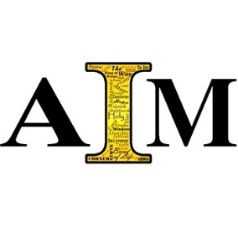 AffirmationsProverbs 12:6, 18:20-21, Luke 6:45, Matthew 15:11, Mark 11:23-24AffirmationsProverbs 12:6, 18:20-21, Luke 6:45, Matthew 15:11, Mark 11:23-24I submit myself to the Word of God and the leading of the Holy SpiritJames 4:7, John 12:24Romans 8:14I resist the devil and every evil way James 4:7, Eph 4:27I humble myself before You so You can teach me Your waysPsalm 25:9, James 4:10I cleanse my hands and life from sinJames 4:8, 1 Peter 1:22I purify my heart of a double mind and choose to be single mindedJames 1:8,4:8, Col 3:1-2I discipline my flesh/body and make it do the Word of God1 Cor 9:27, Heb 5:8I restrain my feet from every evil way to fulfill God’s plan in my lifePsalm 119:101, 1 Thess 5:22I put a guard over my mouth/tongue and will speak only life-giving wordsPsalm 141:3, Prov 12:6, 18:21I will order my steps aright and be a doer of the Word to fulfill God’s planPsalm 37:23, 50:23, 119:133, James 1:22I will be led by God’s Spirit to protect and fulfill God’s plan in my life…Rom 8:14, Psalm 34:7I will walk by faith according to the Word and not by what I see or hear2 Cor 5:7,Heb 6:12,11:6I will die to self (passions/appetites/desires) to fulfill God’s plan in my lifeJohn 12:24-26, Gal 5:24I will produce good and lasting fruit today and everydayLuke 6:43-44, John 15:8Gal 6:7-8Binding and Loosing or Forbidding and Allowing“Taking the Kingdom of Heaven by Force”Luke 12:32, Matthew 11:12, Luke 10:19Binding and Loosing or Forbidding and Allowing“Taking the Kingdom of Heaven by Force”Luke 12:32, Matthew 11:12, Luke 10:19I bind up every trick, trap and scheme of the enemy that has been sent to destroy God’s plan in my and my family’s lifeLuke 10:19, 1 Peter 5:8,Matt 16:19, 18:18I bind up every spirit of strife, envy, jealousy, greed, poverty, sickness, disease, death, pride, lust,  _____________________, ___________________, and declare they have no place or right in my or my family’s life,  my business, my community, my church, my state, my country or this worldIsa 8:10, Matt 16:19, 18:18Psalm 115:16, Luke 19:13I bind up every relationship that is not of God in my and my family’s life1 Cor15:33, Psalm 1:1I loose the plan of God upon my and my family’s lifeJer 29:11, Matt 6:10I loose the Spirit of love, truth, forgiveness, peace, patience, health, restoration,  long life, __________, __________in me and my family this day and forever moreGal 5:22-23, Matt 6:14, Prov 14:30I loose the favor of God upon me and my family so we can fulfill God’s plan in our lifePsalm 84:11, Isaiah 45:2I loose a hungering and thirsting for the Word of God and truth in me and my familyMatt 5:6, John 8:31-32I loose a clean and pure heart upon me and my family so we can be ALL that God has called us to be in this life and for eternityPsalm 51:10, Matt 5:8I loose relationships that need to be established to fulfill God’s plan in our lifePsalm 23, Prov 18:24I loose the finances of God into my and my family’s life to fulfill God’s planProv 8:21, 13:22, Isa 45:3, Isa 60:5-7I loose the Spirit of peace and peace making upon me and my familyMatt 5:9, Rom 12:9-21, Heb 12:14I loose the Spirit of revelation and wisdom upon me and my family, leaders in our church, city, state, country, world to fulfill God’s plan for todayEph 1:17, Matt 16:17, John 6:13-15, 1 John 2:27